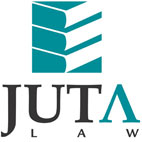 JUTA'S WEEKLY STATUTES BULLETIN(Bulletin 28 of 2017 based on Gazettes received during the week 10 to 14 July 2017)JUTA'S WEEKLY E-MAIL SERVICEISSN 1022 - 6397ACTAPPROPRIATION ACT 6 OF 2017 (GG 40971 of 10 July 2017) Date of commencement: 10 July 2017PROCLAMATIONS AND NOTICESMERCHANDISE MARKS ACT 17 OF 1941 Proposed prohibition on the use of the: 	•	Department of Health's MAX for male condoms logo 
(GN 686 in GG 40983 of 14 July 2017) (p4)	•	Companies and Intellectual Property Commission (CIPC) figure 
(GN 687 in GG 40983 of 14 July 2017) (p9)	•	BACKCHAT logo (GN 688 in GG 40983 of 14 July 2017) (p11)published for commentEXTRADITION ACT 67 OF 1962Extradition treaty between the Republic of South Africa and the Argentine Republic published; entered into force on 16 October 2015 (GenN 519 in GG 40978 of 14 July 2017) (p213)PLANT BREEDERS' RIGHTS ACT 15 OF 1976Receipt of applications for plant breeders' rights published 
(GN 665 in GG 40978 of 14 July 2017) (p16)CRIMINAL PROCEDURE ACT 51 OF 1977Determination of persons or category or class of persons who are competent to be appointed as intermediaries published and GN R1374 in GG 15024 of 30 July 1993 repealed with effect from 1 September 2017 (GN R663 in GG 40976 of 14 July 2017) (p11)PETROLEUM PRODUCTS ACT 120 OF 1977Amendment regulations regarding petroleum products specifications and standards published under GN R431 in GG 35410 of 1 June 2012 repealed with effect from 23 June 2017
(GN R683 in GG 40979 of 13 July 2017) (p4)INTERNATIONAL CO-OPERATION IN CRIMINAL MATTERS ACT 75 OF 1996Mutual Legal Assistance in Criminal Matters Treaty between the Republic of South Africa and the Argentine Republic published; entered into force on 16 October 2015
(GenN 518 in GG 40978 of 14 July 2017) (p204)NATIONAL WATER ACT 36 OF 1998Correction notice to the Draft Mine Water Management Policy Position published under GN 657 in GG 40965 of 7 July 2017 published (GN 690 in GG 40987 of 14 July 2017) (p4)COMPETITION ACT 89 OF 1998Competition Commission: Draft Guidelines on the Exchange of Information between Competitors published for comment (GN 684 in GG 40980 of 14 July 2017) (p4)PROMOTION OF ACCESS TO INFORMATION ACT 2 OF 2000Department of Transport: Section 14 manual published (GG 40977 of 13 July 2017) (p10)Department of Water and Sanitation: Section 14 manual published
(GN 682 in GG 40978 of 14 July 2017) (p126)JUDGES' REMUNERATION AND CONDITIONS OF EMPLOYMENT ACT 47 OF 2001Determination of remuneration of Constitutional Court Judges and Judges published and Proc 325 in GG 39829 of 17 March 2016 repealed with effect from 1 April 2016 
(GN 662 in GG 40972 of 11 July 2017) (p4)UNEMPLOYMENT INSURANCE ACT 63 OF 2001Draft Unemployment Insurance Fund Act Regulations Amendment Regulations, 2017 published for comment (GN 670 in GG 40978 of 14 July 2017) (p68)PROTECTION OF CONSTITUTIONAL DEMOCRACY AGAINST TERRORIST AND RELATED ACTIVITIES ACT 33 OF 2004Entities identified by the United Nations Security Council published 
(Procs 21 & 22 in GG 40981 of 14 July 2017) (pp 4 & 12)USE OF OFFICIAL LANGUAGES ACT 12 OF 2012Draft Language Policy for the Department of Rural Development and Land Reform published for comment (GN 671 in GG 40978 of 14 July 2017) (p85)SAQA Language Policy published (GN 681 in GG 40978 of 14 July 2017) (p112)FINANCIAL MARKETS ACT 19 OF 2012Notice of publication for comment of proposed inclusion/amendments to the JSE Debt Listing Requirements published (BN 133 in GG 40978 of 14 July 2017) (p286)DIVISION OF REVENUE ACT 3 OF 2016Transfers made from the Municipal Disaster Grant published 
(GN 689 in GG 40985 of 14 July 2017) (p4)SPECIAL ECONOMIC ZONES ACT 16 OF 2014Draft Regulations in terms of the Special Economic Zones Act, 2014 published for comment 
(GN R664 in GG 40976 of 14 July 2017) (p15)BILLSChoice on Termination of Pregnancy Amendment Bill, 2017, notice of intention to introduce and explanatory summary published for comment (GenN 517 in GG 40970 of 10 July 2017) (p4)Draft Customary Initiation Bill, 2017 published for comment 
(GenN 528 in GG 40978 of 14 July 2017) (p236)PROVINCIAL LEGISLATIONEASTERN CAPELocal Government: Municipal Property Rates Act 6 of 2004: Mbhashe Local Municipality: Resolution levying property rates for the financial year 1 July 2017 to 30 June 2018 published with effect from 1 July 2017 (LAN 100 in PG 3874 of 10 July 2017) (p12)Local Government: Municipal Property Rates Act 6 of 2004: Kouga Local Municipality (EC108): Municipal Property Rates 2017/2018 financial year published with effect from 1 July 2017 
(LAN 101 in PG 3876 of 13 July 2017) (p3)Disaster Management Act 57 of 2002: Kouga Local Municipality (EC108): Notice of intention to declare a local state of drought disaster published (LAN 102 in PG 3876 of 13 July 2017) (p5)FREE STATE Local Government: Municipal Property Rates Act 6 of 2004: Maluti-a-Phofung Local Municipality: Resolution levying rates and approved tariffs for the financial year 1 July 2017 to 30 June 2018 published with effect from 1 July 2017 (PN 76 in PG 33 of 30 June 2017) (pp 2 & 3)Local Government: Municipal Property Rates Act 6 of 2004: Dihlabeng Local Municipality: Resolution levying property rates for the financial year 1 July 2017 to 30 June 2018 published with effect from 1 July 2017 (PN 77 in PG 33 of 30 June 2017) (p34)Constitution of the Republic of South Africa, 1996 and Local Government: Municipal Structures Act 117 of 1998: Metsimaholo Local Municipality: Notice of appointment and determination of powers and functions of administrator of the municipality published under PN 78 in PG 34 of 30 June 2017 withdrawn and substituted with effect from 1 July 2017
(PN 79 in PG 35 of 30 July 2017) (p2)GAUTENGNational Land Transport Act 5 of 2009: Johannesburg Metropolitan Municipality: Notice to declare application of extraordinary measures to normalize transport services in areas operated by Witwatersrand and Nancefield Dube taxi associations affected by violence, unrest, or instability as published under PN 564 in PG 156 of 30 June 2017 and PN 581 in PG 166 of 6 July 2017 published (PN 582 in PG 170 of 11 July 2017) (p3)Gauteng Provincial Road Traffic Amendment Bill, 2017 published for comment 
(PN 591 in PG 171 of 12 July 2017) (p116)Local Government: Municipal Systems Act 32 of 2000: Adoption of tariff of charges: electricity, water, cleansing, drainage, general charges for Finance Department, economic development and planning, building control, public safety and security, municipal facilities, housing and administration, and policy for the provision of municipal civil and electric services in privately developed areas published with effect from 1 July 2017
(LAN 974 in PG 171 of 12 July 2017 (p168)Local Government: Municipal Systems Act 32 of 2000: Sedibeng District Municipality: Amendment to Determination of charges payable in terms of the by-laws relating to the Hire of City Hall and Banquet Hall published with effect from 1 July 2017 
(LAN 988 in PG 171 of 12 July 2017) (p203)KWAZULU-NATALKwaZulu-Natal Joint Municipal Pension Fund (Superannuation) Bill, 2016 and Memorandum on the Objects of the Bill published for comment (GenN 21 in PG 1848 of 7 July 2017) (p54)KwaZulu-Natal Joint Municipal Provident Fund Bill, 2016 and Memorandum on the Objects of the Bill published for comment (GenN 22 in PG 1848 of 7 July 2017) (p107)Local Government: Municipal Property Rates Act 6 of 2004: Richmond Local Municipality: Resolution levying property rates and amendment to tariffs for the 2017/2018 financial year published with effect from 1 July 2017 (MN 83 in PG 1849 of 10 July 2017) (p3)Local Government: Municipal Structures Act 117 of 1998: Ndwedwe Local Municipality: Notice of proposed determination to designate the Deputy Mayor and 3 additional Executive Committee Members as full-time Councillors published for comment
(GenN 23 in PG 1850 of 10 July 2017) (p3)Local Government: Municipal Systems Act 32 of 2000: Ray Nkonyeni Local Municipality: Budget, rates and tariffs of charges for the 2017/2018 financial year published with effect from 1 July 2017 (MN 85 in PG 1852 of 13 July 2017) (p126)Local Government: Municipal Property Rates Act 6 of 2004: Mandeni Local Municipality: Resolution levying property rates for the 2017/2018 financial year and Municipal Property
Rates By-law published with effect from 1 July 2017
(MN 87 in PG 1852 of 13 July 2017) (pp 160 & 161)Constitution of the Republic of South Africa, 1996; Local Government: Municipal Systems Act 32 of 2000 and Local Government: Municipal Property Rates Act 6 of 2004: Ray Nkonyeni Local Municipality: Customer Care, Credit Control and Debt Collection By-Laws 2017; and Rates By-Laws, 2017 published with effect from 1 July 2017
(MNs 88-89 in PG 1852 of 13 July 2017) (pp 163 & 174)Spatial Planning and Land Use Management Act 16 of 2013: eMadlangeni Local Municipality: Appointment of members to the Municipal Planning Tribunal and commencement of the Tribunal published with effect from 1 June 2017 (MN 90 in PG 1852 of 13 July 2017) (p187)Local Government: Municipal Systems Act 32 of 2000: Mthonjaneni Local Municipality: Approval and adoption of tariffs for property rates, electricity and solid waste services; and resolution levying property rates for the financial year 1 July 2017 to 30 June 2018 published with effect from 1 July 2017 (MN 91 in PG 1852 of 13 July 2017) (pp 188 & 189)Local Government: Municipal Property Rates Act 6 of 2004: eMadlangeni Local Municipality: Resolution levying property rates for the financial year 1 July 2017 to 30 June 2018 published with effect from 1 July 2017 (MN 92 in PG 1852 of 13 July 2017) (p191)LIMPOPOLimpopo Tourism Bill, 2017 published for comment (GenN 96 in PG 2832 of 14 July 2017) (p14)Local Government: Municipal Property Rates Act 6 of 2004: LIM345 Local Municipality: Resolution levying property rates for the financial year 1 July 2017 to 30 June 2018 published with effect from 1 July 2017 (LAN 92 in PG 2832 of 14 July 2017) (p171)MPUMALANGAMpumalanga Gambling Amendment Act 2 of 2010
Date of commencement of s. 18: 1 June 2017 (ON 2 in PG 2829 of 11 July 2017) (p3)
Amends: Mpumalanga Gambling Act 5 of 1995
Repeals: Transvaal Horse-Racing and Betting Ordinance, 1978, Lebowa Horse-racing and Betting Act, 1979, Kwandebele Totalisator Act, 1988 and Bophuthatswana Gaming and Betting Act, 1989Local Government: Municipal Systems Act 32 of 2000: Victor Khanye Local Municipality, Emakhazeni Local Municipality, Dr JS Moroka Local Municipality and Thembisile Hani Local Municipality: By-Laws on Outdoor Advertising published with effect from a date to be announced in the Provincial Gazette (LAN 67 in PG 2830 of 14 July 2017) (p15)Spatial Planning and Land Use Management Act 16 of 2013: Agreement for the Establishment of a District Municipal Appeal Tribunal Authority between Nkangala District Municipality and Victor Khanye, Dr JS Moroka, Emakhazeni and Thembisile Hani Local Municipalities published (LAN 68 in PG 2830 of 14 July 2017) (p74)NORTHERN CAPELocal Government: Municipal Property Rates Act 6 of 2004: Kgatelopele Local Municipality: Tariffs for 2017/2018 financial year published with effect from 1 July 2017
(MN 19 in PG 2110 of 10 July 2017) (p13)NORTH WEST Local Government: Municipal Structures Act 117 of 1998: Rustenburg Local Municipality: Rules of Order By-law 1 of 2010 as published under PN 9 in PG 7725 of 17 January 2017 withdrawn and Rules of Order By-law as published under LAN 80 in PG 6891 of 16 May 2011 reinstated (PN 135 in PG 7780 of 11 July 2017) (p17)Local Government: Municipal Systems Act 32 of 2000: Moses Kotane Local Municipality: Determination of fees, charges and tariffs for the financial year 2017/2018 published
with effect from 1 July 2017 (LAN 87 in PG 7780 of 11 July 2017) (p21)Local Government: Municipal Systems Act 32 of 2000 and Local Government: Municipal Property Rates Act 6 of 2004: Ramotshere Moiloa Local Municipality: Property Rates By-laws and resolution on levying property rates for the financial year 1 July 2017 to 30 June 2018 published with effect from 1 July 2017 (GN 666 in GG 40978 of 14 July 2017) (pp27 & 37)WESTERN CAPEDisaster Management Act 57 of 2002: Stellenbosch Local Municipality: Declaration of a local state of drought disaster published (LAN 54755 in PG 7789 of 7 July 2017) (p631)Local Government: Municipal Property Rates Act 6 of 2004: Cederberg Local Municipality: Resolution levying property rates for the financial year 1 July 2017 to 30 June 2018 published with effect from 1 July 2017 (LAN 54756 in PG 7789 of 7 July 2017) (p631)Drakenstein Local Municipality: Amendment to the Outdoor Advertising and Signage By-law 1 of 2008 published under PG 6516 of 18 April 2008 published
(LAN 54758 in PG 7789 of 7 July 2017) (p633)Local Government: Municipal Systems Act 32 of 2000 and Local Government: Municipal Finance Management Act 56 of 2003: Beaufort West Local Municipality: Capital and operating budget and fixing of property rates, tariffs and fees for the 2017/2018 financial year published with effect from 1 July 2017 (LAN 54768 in PG 7789 of 7 July 2017) (p638)Disaster Management Act 57 of 2002: Swartland Local Municipality: Declaration of a local state of drought disaster published (LAN 54771 in PG 7789 of 7 July 2017) (p637)Local Government: Municipal Systems Act 32 of 2000; Spatial Planning and Land Use Management Act 16 of 2013; Western Cape Land Use Planning Act 13 of 2014 and Cape Agulhas By-Law on Municipality Land Use Planning: Cape Agulhas Local Municipality: Notice of adoption of the 2017/18 – 2021/22 Spatial Development Framework (SDF) published 
(LAN 54772 in PG 7789 of 7 July 2017) (p640)Local Government: Municipal Property Rates Act 6 of 2004: Bitou Local Municipality: Notice of approval of budget and tariffs for the 2017/2018 financial year published with effect from 1 July 2017 (LAN 54775 in PG 7789 of 7 July 2017) (p650)Local Government: Municipal Systems Act 32 of 2000 and Local Government: Municipal Finance Management Act 56 of 2003: Cape Agulhas Local Municipality: Capital and operating budget and fixing of property rates, tariffs and fees for the 2017/2018 financial year published with effect from 1 July 2017 (LAN 54777 in PG 7789 of 7 July 2017) (p645)This information is also available on the daily legalbrief at www.legalbrief.co.za